DATOS DE CONTACTO
Jhojan Stick Guzman
Rua mamoas de Montouto (das) #02 portal 2
jhojang954@gmail.com
Movil: 611 23 93 38
Lugar de nacimiento: Colombia - Cali
Fecha de nacimiento: 26/07/1994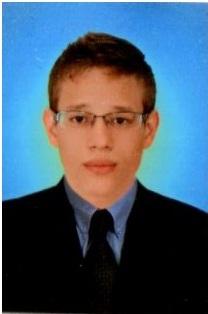 FORMACIÓN ACADÉMICA
2013-2017: Grado superior en hostelería, turismo y restauración. Centro educativo el sena, Colombia - Cali.FORMACIÓN PROFESIONAL 
Cursos profesionales:
– Manipulador de alimentos.
– Riesgos laborales.
– Aceites de oliva, vinos y maridajes.
– Panadería, repostería y pastelería.EXPERIENCIA LABORAL
2018-2019: Camarero de sala, Bar la abuela – Madrid, España.
Responsabilidades: Toma de los pedidos de los clientes y gestión de su entrada y salida de la cocina. Conocimiento profundo de la carta y asesoramiento completo del cliente. Guía y control de los ayudantes. Organización de los turnos y preparación de todo lo necesario para la celebración de eventos especiales. Satisfacción de todos los requerimientos del cliente y de las incidencias que puedan tener lugar durante el servicio. 
2017: Prácticas remuneradas como ayudante de camarero. Mcdonald's Responsabilidades: Actividades de apoyo al servicio de los camareros. Montaje y remontaje de las mesas, antes y durante el servicio. Labores de cuidado del material y de limpieza de las instalaciones. Recogida de platos.IDIOMAS 
EspañolAPTITUDES         Aptitudes generales;                   Cordialidad y amabilidad, muy buen trato con el cliente, dominio de diferentes protocolos en la mesa también soy muy proactivo, alegre, fácil acoplamiento en trabajo en equipo, Capacidad de organización y planificación, Perfeccionista y con atención por los detalles.APTITUDES           Propias del puesto de trabajo:
Experiencia y amplios conocimientos sobre el manejo y servicio de alimentos en condiciones de seguridad.
Conocimiento extenso de vinos, comidas y maridajes.
Alto nivel de ventas, experiencia en el manejo de las cuentas.INFORMACIÓN ADICIONAL
Completa disponibilidad de horarios.
Carné de conducir B1